KLASA: 602-03/16-01/01URBROJ: 2188-49-01-16-531Vinkovci, 26.10.2016.OBAVIJESTPoštovani, obavještavamo Vas da su stigla uvjerenja o položenom pomoćničkom ispitu za sljedeće učenike:Ana Cvitić, frizerAna-Marija Dretvić, frizerKatarina Dretvić, frizerNikolina Franjić, frizerTea Franjić, frizerMandica Gelemanović, frizerKatarina Grgić, frizerHelena Jurina, frizerLea Kolarević, frizerLidija Landić, frizerMarija Smolčić, frizerPatricia Merc, frizerSanja Hob, kuharMaja Kalaica, kuharHelena Posavčić, kuharMihaela Vuković, kuharTea Šprem, kuharValentina Bošnjak, slastičarJosip Begić, automehaničarLuka Barić, elektroinstalaterMateo Horvat, elektroinstalaterMarko Marić, elektroinstalaterJosip Lešić, autoelektričarIvan Grgić, autolakirerAnte Jelenić, autolakirerAntonio Brčina, autolakirerDavor Anič, autolakirerMarin Mustapić, autolakirerAndrej Nadarević, autolakirerBruno Bušić, plinoinstalaterLeon Kukovačec, plinoinstalaterMatej Obajdin, plinoinstalaterNikola Obajdin, instalater grijanja i klimatizacijeDominik Starčević, instalater grijanja i klimatizacije Mario Pejić, bravarJosip Strukar, bravarPetar Jemrić, soboslikar-ličilac Darko Marković, soboslikar-ličilacMatej Pavičić, soboslikar-ličilacMatej Pervan, soboslikar-ličilacJosip Živković, soboslikar-ličilacUvjerenja se mogu podići u tajništvu škole uz predočenje osobne iskaznice.S poštovanjem.Ravnateljica:Marija Sunđi, prof.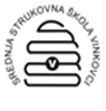 SREDNJA  STRUKOVNA  ŠKOLA VINKOVCISTANKA VRAZA 15, VINKOVCITel, fax: 032/354-618;Ravnateljica Marija Sunđi, prof. :032/354-901, 098/414-459OIB:96073481644, MB:0334740e- mail: ravnatelj@ss-strukovna- vk.skole.hr 